О внесении изменений в постановление администрации                 Свечинского района от 16.09.2013 № 766В соответствии со статьями 7, 43 Федерального закона «Об общих принципах организации местного самоуправления в РФ», постановлением администрации Свечинского района Кировской области от 29.12.2014          №  1169 «О разработке,  реализации и оценке эффективности муниципальных   программ» администрация Свечинского района ПОСТАНОВЛЯЕТ:Внести и утвердить изменения в муниципальной программе «Осуществление деятельности администрации в сфере социальной политики Свечинского городского поселения» (далее – Муниципальная программа), утвержденной постановлением администрации Свечинского района от 16.09.2013 № 766 «Об утверждении муниципальной программы «Осуществление деятельности администрации в сфере социальной политики Свечинского городского поселения». Прилагаются.Опубликовать настоящее постановление на Интернет-сайте муниципального образования Свечинский муниципальный район Кировской области.Глава Свечинского района                       Н.Д. БусыгинУТВЕРЖДЕНЫпостановлением администрацииСвечинского районаот  26.10.2017  №   573ИЗМЕНЕНИЯв муниципальной программе «Осуществление деятельности администрации в сфере социальной политики Свечинского городского поселения» Строку  паспорта Муниципальной программы «Объем финансового обеспечения муниципальной программы» изложить в новой редакции:Раздел 4 Муниципальной программы «Ресурсное обеспечение Муниципальной программы» изложить в новой редакции:«4. Ресурсное обеспечение Муниципальной программыФинансирование мероприятий осуществляется за счет средств бюджета Свечинского городского поселения. Всего на реализацию программных мероприятий требуется – 1607,6 тыс.руб., в том числе по годам реализации:на 2015 год – 290,0 тыс.руб.;на 2016 год – 344,1 тыс.руб.;на 2017 год – 338,1 тыс.руб.;на 2018 год – 317,7 тыс.руб.на 2019 год – 317,7 тыс.руб.Информация о расходах на реализацию Муниципальной программы (с расшифровкой по отдельным мероприятиям) представлена в приложении №1 к Муниципальной программе.Программа предусматривает финансирование мероприятий по оказанию услуг органами местного самоуправления согласно разработанному плану мероприятий и срокам их реализации.»Приложение № 1 к Муниципальной программе «Расходы на реализацию муниципальной программы за счет средств всех источников финансирования» изложить в новой редакции. Прилагается.Приложение № 1к Муниципальной программе«Осуществление деятельности администрации в сфере социальной политики Свечинского городского поселения»Расходы на реализацию Муниципальной программы за счет средств всех источников финансирования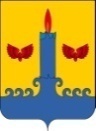 АДМИНИСТРАЦИЯ  СВЕЧИНСКОГО РАЙОНА  КИРОВСКОЙ  ОБЛАСТИПОСТАНОВЛЕНИЕзаседания по установлению стажа муниципальной службыАДМИНИСТРАЦИЯ  СВЕЧИНСКОГО РАЙОНА  КИРОВСКОЙ  ОБЛАСТИПОСТАНОВЛЕНИЕзаседания по установлению стажа муниципальной службыАДМИНИСТРАЦИЯ  СВЕЧИНСКОГО РАЙОНА  КИРОВСКОЙ  ОБЛАСТИПОСТАНОВЛЕНИЕзаседания по установлению стажа муниципальной службыАДМИНИСТРАЦИЯ  СВЕЧИНСКОГО РАЙОНА  КИРОВСКОЙ  ОБЛАСТИПОСТАНОВЛЕНИЕзаседания по установлению стажа муниципальной службы26.10.2017№573пгт Свеча пгт Свеча пгт Свеча пгт Свеча «Объем финансового обеспечения муниципальной программыВсего на реализацию муниципальной программы требуется 1607,6 тыс.руб., в том числе средства бюджета Свечинского городского поселения – 1607,6 тыс.руб.№
п/пСтатусНаименование муниципальной программы, подпрограммы, областной целевой программы, ведомственной целевой программы, отдельного мероприятияГлавный распорядитель бюджетных средствИсточник финансированияРасходы (тыс. рублей)Расходы (тыс. рублей)Расходы (тыс. рублей)Расходы (тыс. рублей)Расходы (тыс. рублей)Расходы (тыс. рублей)№
п/пСтатусНаименование муниципальной программы, подпрограммы, областной целевой программы, ведомственной целевой программы, отдельного мероприятияГлавный распорядитель бюджетных средствИсточник финансирования2015 год2016 год2017 год2018 год 2019 годИтого1.Муниципальная программа«Осуществление деятельности администрации в сфере социальной политики Свечинского городского поселения»Администрации Свечинского районаВсего290,0344,1338,1317,7317,71607,61.Муниципальная программа«Осуществление деятельности администрации в сфере социальной политики Свечинского городского поселения»Администрации Свечинского районаБюджет Свечинского городского поселения290,0344,1338,1317,7317,71607,61.2.Отдельное мероприятие Доплаты к пенсиям, дополнительное пенсионное обеспечениеАдминистрации Свечинского районаБюджет Свечинского городского поселения290,0344,1338,1317,7317,71607,6